Indigenous Research Engagement 
Budget template 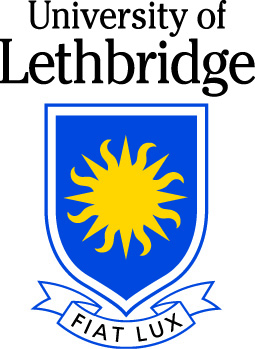 Please use this template when preparing an application to the Indigenous Research Engagement fund. 
Once completed, upload the budget to the application form (https://forms.office.com/r/qamc9z9d1p).OverviewOverviewApplicantDepartmentProject TitleProject TitleBudget   All expenses must be essential for the activities being proposed and adhere to the “Use of Grant Funds” guidelines outlined by the Tri-Agency (NSERC, SSHRC, CIHR).  Budget   All expenses must be essential for the activities being proposed and adhere to the “Use of Grant Funds” guidelines outlined by the Tri-Agency (NSERC, SSHRC, CIHR).  Budget   All expenses must be essential for the activities being proposed and adhere to the “Use of Grant Funds” guidelines outlined by the Tri-Agency (NSERC, SSHRC, CIHR).  Amount ($)Justification Briefly explain the associated costs for each budget item and justify them in terms of the needs of the research project.  For example, for student salaries indicate the rate of pay, time frame, and work to be undertaken. Personnel - students$ Personnel – non-students$ Travel$ Supplies and equipment$ Other (specify)$ TOTAL FUNDS REQUESTED$ 